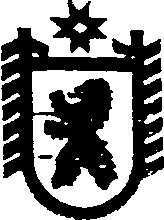 Республика КарелияАДМИНИСТРАЦИЯ СЕГЕЖСКОГО МУНИЦИПАЛЬНОГО РАЙОНАПОСТАНОВЛЕНИЕот  01  июля  2016 года   №  567СегежаО реорганизации муниципального бюджетного   учреждения  «Центр социального обслуживания граждан и инвалидов»в форме присоединения к нему муниципального казенного  учреждения «Централизованная бухгалтерия муниципальных социальных учреждений Сегежского муниципального района»В целях оптимизации деятельности учреждений, подведомственных администрации Сегежского муниципального района, в соответствии со статьями 57-60 Гражданского кодекса Российской Федерации, статьей 16 Федерального закона от                12 января .  № 7-ФЗ «О некоммерческих организациях»,  Порядком создания, реорганизации, изменения типа и ликвидации муниципальных учреждений муниципального образования «Сегежский муниципальный район», а также утверждения уставов муниципальных учреждений и внесения в них изменений, утвержденным постановлением администрации Сегежского муниципального района  от 29 августа . № 1133, администрация  Сегежского муниципального района             п о с т а н о в л я е т:1. Реорганизовать с 1 сентября 2016 года  муниципальное бюджетное учреждение «Центр социального обслуживания граждан и инвалидов» (далее – МБУ «ЦСОГиИ») в форме присоединения к нему муниципального казенного   учреждения «Централизованная бухгалтерия муниципальных социальных учреждений Сегежского муниципального района» (далее – МКУ «ЦБ МСУ»).2. Определить МБУ «ЦСОГиИ» правопреемником МКУ «ЦБ МСУ».3. Установить, что наименование и основные цели деятельности МБУ «ЦСОГиИ» после завершения процедуры реорганизации сохраняются без изменений.4. Функции и полномочия учредителя МБУ «ЦСОГиИ» осуществляет администрация Сегежского муниципального района.5. Установить предельную штатную численность работников МБУ «ЦСОГиИ» после завершения процедуры  реорганизации в количестве  77,50  штатных единиц.6. Утвердить прилагаемый План мероприятий по реорганизации МБУ «ЦСОГиИ» в форме присоединения   к нему МКУ «ЦБ МСУ».7. Создать комиссию по реорганизации МБУ «ЦСОГиИ» в форме присоединения   к нему МКУ «ЦБ МСУ» (далее – Комиссия) и утвердить прилагаемый состав Комиссии.8. Установить, что Комиссия:1) создается для проведения мероприятий по реорганизации МБУ «ЦСОГиИ» в форме присоединения   к нему МКУ «ЦБ МСУ»;2) является временным коллегиальным органом и прекращает своё существование после выполнения всех реорганизационных мероприятий;3) в своей работе руководствуется требованиями законодательства Российской Федерации.9. Заместителю главы администрации Сегежского муниципального района Е.Н.Антоновой обеспечить выполнение Плана мероприятий по реорганизации МБУ «ЦСОГиИ» в форме присоединения к нему МКУ «ЦБ МСУ».10. Уполномочить директора МБУ «ЦСОГиИ» И.Б.Швецову на совершение необходимых юридических действий, связанных с реорганизацией МБУ «ЦСОГиИ» в форме присоединения к нему МКУ «ЦБ МСУ»:1) в течение трёх рабочих дней после   даты принятия настоящего постановления уведомить Межрайонную инспекцию ФНС России №2 по Республике Карелия о начале процедуры  реорганизации  МБУ «ЦСОГиИ» в форме присоединения к нему МКУ «ЦБ МСУ»; 2) оформить в установленном порядке заявления о внесении в Единый государственный реестр юридических лиц  записи о прекращении деятельности присоединенного юридического лица – МКУ «ЦБ МСУ».11. Отделу информационных технологий администрации Сегежского муниципального района (Т.А.Слиж) обнародовать настоящее постановление путем  размещения официального текста настоящего постановления в информационно-телекоммуникационной сети «Интернет» на официальном сайте  администрации Сегежского муниципального района http://home.onego.ru/~segadmin 	12. Контроль за выполнением настоящего постановления оставляю за собой.            Глава администрацииСегежского муниципального района				                       И.П.ВекслерРазослать: в дело, Антонвой Е.Н., КУМС, ЦСОГиИ, ЦБ МСУ,  членам Комиссии – 7.              УТВЕРЖДЁНпостановлением  администрацииСегежского муниципального районаот 1 июля    2016 г.  №  567ПЛАН мероприятий по реорганизации   муниципального бюджетного   учреждения  «Центр социального обслуживания граждан и инвалидов» в форме присоединения к нему муниципального казенного  учреждения «Централизованная бухгалтерия муниципальных социальных учреждений Сегежского муниципального района»					______________________              УТВЕРЖДЁНпостановлением  администрацииСегежского муниципального районаот  1  июля    2016 г.  №  567СОСТАВкомиссии по реорганизации   муниципального бюджетного   учреждения  «Центр социального обслуживания граждан и инвалидов» в форме присоединения к нему муниципального казенного  учреждения «Централизованная бухгалтерия муниципальных социальных учреждений Сегежского муниципального района»---------------------    № п/пНаименование мероприятияДолжность, инициалы, фамилия ответственного  за выполнениеСрок выполнения1.2.3.4.1.Уведомление  работников МКУ «ЦБ МСУ» в письменной форме под роспись  об изменении существенных условий трудового договора, связанном  с реорганизацией  (ст. 74 Трудового кодекса Российской Федерации)Директор  МКУ «ЦБ МСУ» А.В.Яковлевадо 01.07.20162.Уведомление работников «ЦСОГиИ» в письменной форме о предстоящей реорганизации и о праве работников прекратить в связи с этим трудовые отношения путем подачи письменного заявления (ст. 75 Трудового кодекса Российской Федерации) Директор МБУ «ЦСОГиИ» И.Б.Швецовадо 15.07.20163.Направление в Межрайонную инспекцию ФНС России №2 по Республике Карелия (далее – МИ ФНС) письменного уведомления по форме № Р12003  о начале процедуры реорганизации (п. 1 ст. 60 Гражданского кодекса РФ, п. 1 ст. 13.1 Федерального закона от 08.08.2001 № 129-ФЗ «О государственной регистрации юридических лиц и индивидуальных предпринимателей» (далее – Закон № 129-ФЗ)Директор МБУ «ЦСОГиИ» И.Б.Швецовав течение трех рабочих дней после   даты принятия постановления администрации о реорганизации 4.Опубликование уведомлений о реорганизации в журнале «Вестник государственной регистрации»  (абз. 2 п. 1 ст. 60 Гражданского кодекса Российской Федерации, п. 2 ст. 13.1 Закона № 129-ФЗ)Директор МБУ «ЦСОГиИ» И.Б.Швецовапосле внесения в ЕГРЮЛ записи о начале процедуры реорганизации дважды с периодичностью один раз в месяц5.Направление в адрес известных кредиторов уведомлений в письменной форме о начале реорганизации (п. 1 ст. 13.1 Закона № 129-ФЗ) Директор МБУ «ЦСОГиИ» И.Б.Швецова,директор  МКУ «ЦБ МСУ» А.В.Яковлевав течение пяти рабочих дней после даты направления в МИ ФНС уведомления о начале процедуры реорганизации6.Утверждение штатного расписания МБУ «ЦСОГиИ»Директор МБУ «ЦСОГиИ» И.Б.Швецова01.07.20167.Издание приказов  МБУ «ЦСОГиИ» по личному составу  о зачислении работников   МКУ «ЦБ МСУ» (ст. 75 Трудового кодекса Российской Федерации) Директор МБУ «ЦСОГиИ» И.Б.Швецова01.09.20168.Заключение дополнительных соглашений к трудовым договорам и внесение в трудовые книжки работников МКУ «ЦБ МСУ»   записи об изменении наименования работодателя в связи с его реорганизацией (п. 3.2 Инструкции по заполнению трудовых книжек, утвержденной постановлением Минтруда России от 10.10.2003 № 69) Директор МБУ «ЦСОГиИ» И.Б.Швецовадо 05.09.20169.Проведение инвентаризации имущества и финансовых обязательств в  МБУ «ЦСОГиИ» и  МКУ «ЦБ МСУ» (ст. 11 Федерального закона от 6 декабря . № 402-ФЗ «О бухгалтерском учете», п. 27 Положения по ведению бухгалтерского учета и бухгалтерской отчетности в Российской Федерации, утвержденного Приказом Минфина России от 29.07.1998 № 34н, Приказ Минфина России от 28.12.2010 № 191н «Об утверждении Инструкции о порядке составления и представления годовой, квартальной и месячной отчетности об исполнении бюджетов бюджетной системы Российской Федерации», Методические указания по инвентаризации имущества и финансовых обязательств, утвержденные Приказом Минфина Российской Федерации  от 13.06.1995 № 49) Комиссии по реорганизации,комитет по управлению муниципальным имуществом и земельными ресурсами администрации   до 15.08.201610.Обеспечение в установленном порядке закрытия лицевых счетов МКУ «ЦБ МСУ» в органах казначейства, перечисление остатков денежных средств на соответствующие счета правопреемника (п. 29, 30 Порядка открытия и ведения лицевых счетов территориальными органами Федерального казначейства, утвержденного приказом Казначейства России от 29.12.2012 №24н»)Директор  МКУ «ЦБ МСУ» А.В.Яковлевадо 11.09.201611.Составление передаточного акта (5 экземпляров), представление его в администрацию Сегежского муниципального района (далее – администрация)  для утверждения (ст. 59 Гражданского кодекса Российской Федерации)Комиссия по реорганизациидо 01.09.201612.Подготовка и утверждение постановления администрации   о закреплении за МБУ «ЦСОГиИ»    имущества МКУ «ЦБ МСУ»комитет по управлению муниципальным имуществом и земельными ресурсами администрации   до 01.09.201613.Прием документов, материальных ценностей, объектов движимого и недвижимого имущества МКУ «ЦБ МСУ» в объемах, подтвержденных передаточным актом, с принятием имущества и обязательств на баланс МБУ «ЦСОГиИ»Директор МБУ «ЦСОГиИ» И.Б.Швецова,директор  МКУ «ЦБ МСУ» А.В.Яковлевадо 11.09.201614.Представление в МИ ФНС передаточного акта, утвержденного администрацией,  и учредительных документов для внесения изменений в учредительные документы МБУ «ЦСОГиИ» (ст.14 Закона № 129-ФЗ) Директор МБУ «ЦСОГиИ» И.Б.ШвецоваВ течение трех рабочих дней со дня утверждения передаточного акта15. Подготовка и утверждение постановления администрации о внесении изменений в муниципальное задание МБУ «ЦСОГиИ»   Заместитель главы администрации по социальным вопросам Е.Н.Антонова, руководитель финансового управления Сегежского муниципального района Н.Н.АртемьеваПосле внесения в ЕГРЮЛ записи о начале процедуры реорганизации16.Передача архива МКУ «ЦБ МСУ» в МБУ «ЦСОГиИ»Комиссия по реорганизациидо 31.12.201617.Представление   главе администрации   ежемесячного отчета об исполнении  настоящего ПланаЗаместитель главы администрации по социальным вопросам Е.Н.Антоновадо 25 числа каждого месяцаАнтонова Елена Николаевна- заместитель главы администрации Сегежского    муниципального района, председатель Комиссии ШвецоваИрина Борисовна-  директор муниципального бюджетного   учреждения  «Центр социального обслуживания граждан и инвалидов», заместитель председателя КомиссииОзимков Дмитрий ВладимировичЧлены комиссии:- - юрисконсульт муниципального бюджетного   учреждения  «Центр социального обслуживания граждан и инвалидов», секретарь КомиссииГашкова Арина Анатольевна- председатель комитета по управлению муниципальным имуществом и земельными ресурсами администрации Сегежского    муниципального районаШибкова Наталья Валерьевна- начальник юридического отдела администрацииСегежского муниципального районаЯковлева Анна Витальевна- директор муниципального казенного  учреждения «Централизованная бухгалтерия муниципальных социальных учреждений Сегежского муниципального района»Яловая	- Бухгалтер муниципального казенного учрежденияНаталья Викторовна                  - главный бухгалтер муниципального казенного учреждения   «Централизованная бухгалтерия муниципальных социальных учреждений Сегежского муниципального района»